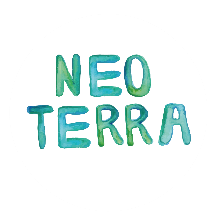 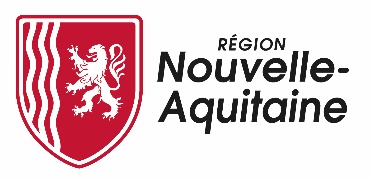 Informations réservées à l’administation :IDENTIFICATION DU DEMANDEUR COORDONNÉES DU DEMANDEURCOORDONNÉES DE COMPTE BANCAIRE  -  JOINDRE UN RIBELIGIBILITE Eligibilité : Cochez les casesSELECTION Cultures pérennes :  Noisettes Kiwis Raisin de table Olivier Autres :  Chanvre Houblon Autres : Description détaillée et intérêt du projet (ou rédigez une note explicative à joindre à la demande) Projet global du captage d’eau à l’abreuvement des animauxDEPENSES PREVISONNELLES DU PROJETInvestissements :Plancher des investissements : 10 000€ HT / Plafond des investissements : 70 000€ HTPlusieurs devis pour un même type de dépense : les devis devront reprendre explicitement les formulations présentes dans la liste de coûts éligibles jointe à l’Appel à Projets :1 devis pour les dépenses inférieures à 2 000 € HT2 devis pour les dépenses comprises entre 2 000 € HT et 90 000 € HT3 devis pour les dépenses supérieures à 90 000 € HTDans ce cas, veuillez spécifiez le devis retenu pour la demande de subvention parmi les 3 devis présentés.DEPENSES ELIGIBLESPLAN DE FINANCEMENTAttention : les dépenses déclarées dans le cadre de la présente demande d’aide ne peuvent être présentées au titre d’un autre dispositif. Le bénéficiaire s’engage à informer le service instructeur de toute autre demande d’aide publique formulée et/ou attribuée sur son projet.LISTE DES PIÈCES À JOINDRENB : Le service instructeur pourra demander des pièces complémentaires qu’il juge nécessaires à l’instruction du dossier.ENGAGEMENTS DU DEMANDEURFORMULAIRE UNIQUE DE DEMANDE D'AIDEAide RégionaleDispositif régional d’aide à la réorientation des exploitations viticoles des bassins viticoles de Nouvelle-AquitaineAvant de remplir cette demande, lisez attentivement le règlement de l’aide. Renvoyez ce formulaire accompagné des pièces justificatives à la Région Nouvelle-Aquitaine, et gardez un exemplaire :Région Nouvelle-Aquitaine – Site de LimogesPôle Développement Economique et EnvironnementalDirection Agriculture, Industries Agroalimentaires et PêcheService Filières Promotion Qualité27 Boulevard de la Corderie - CS 311687 031 Limoges Cedex 1Date de dépôt de la demande d’aide|__|__|/|__|__|/|__|__|__|__|Date d’Accusé Réception du dossier complet|__|__|/|__|__|/|__|__|__|__|N° interne |2|0|2|3|-|R|E|O|R|-|E|X|P|V|I|T|I|-|__|__|__|__|N° SIRET * : |__|__|__| |__|__|__| |__|__|__| |__|__|__|__|__| 		 En cours d'immatriculationN° PACAGE * : |__|__|__| |__|__|__|__|__|__|Etes-vous installé depuis moins de 5 ans ?  oui               non                  en cours d’installationSi vous êtes installé depuis moins de 5 ans sans DJA, date d’installation figurant sur votre attestation MSA (1ère date d’inscription à la MSA en tant que chef d’exploitation) : ____/____/____Bénéficiez-vous de la DJA ?  oui                nonSi oui : - date de conformité de l’installation (CJA) :        ____/____/____ - ce projet s’inscrit-il dans votre plan d’entreprise du dossier d’installation (DJA) :  oui   nonSTATUT JURIDIQUE :  Exploitant individuel	 GAEC        EARL  	 SCEA          SARL	             Autres RAISON SOCIALE : NOM, prénom et fonction du REPRÉSENTANT LÉGAL (le cas échéant) : Adresse permanente du demandeur : Code postal : |__|__|__|__|__| 	Commune : Téléphone fixe : |__|__||__|__||__|__||__|__||__|__| 	Téléphone portable : |__|__||__|__||__|__||__|__||__|__|Courriel : |__|__|__|__| | __|__|__|__| |__|__|__|__| |__|__|__|__| |__|__|__|__| |__|__|__|__| |__|__|__|__| |__|__|__|__|IBAN - Identifiant international de compte bancaire|__|__|__|__| |__|__| |__|__| |__|__|__|BIC - Code d'identification de la banque Être viticulteur, indiquez le numéro CVI :  SAU vignoble avant arrachage : Nombre d’hectares arrachés :  Localisation des parcelles concernées par l’arrachage : Intitulé du projet :Description du projet :Date de début de projet :Date de fin de projet :Objet de la prestationDevis choisi par le bénéficiaireDevis choisi par le bénéficiaireDevis choisi par le bénéficiaireDevis non retenus par le bénéficiaire (coût raisonnable)Devis non retenus par le bénéficiaire (coût raisonnable)Devis non retenus par le bénéficiaire (coût raisonnable)Devis non retenus par le bénéficiaire (coût raisonnable)Devis non retenus par le bénéficiaire (coût raisonnable)Devis non retenus par le bénéficiaire (coût raisonnable)Objet de la prestationn° DevisMontant devis HTFournisseurs devisn° DevisMontant devis HTFournisseurs devisn° DevisMontant devis HTFournisseurs devisTotalTotalTotalTypes de dépensesMontant HTIngénierie et études dans la limite de 10% des coûts du projetImplantation cultures pérennesFourniture pour le palissage et matériel de protection contre le gel/grêle des culturesEquipements/matériel spécifiquesCoûts de main d’œuvre de l’exploitation pour les travaux réalisés par le porteur de projet plafonné à 20% du coût de la plantation (hors achat des plants)TotalFinanceurs sollicités Montant HT en €Taux d’interventionEtat|__|__|__| |__|__|__|, |__|__||__|__|, |__|__|%Région Nouvelle-Aquitaine|__|__|__| |__|__|__|, |__|__||__|__|, |__|__|%Départements …………………………………………..|__|__|__| |__|__|__|, |__|__||__|__|, |__|__|%Communes …………………………………………………|__|__|__| |__|__|__|, |__|__||__|__|, |__|__|%EPCI …………………………………………………………...|__|__|__| |__|__|__|, |__|__||__|__|, |__|__|%Autre (précisez) |__|__|__| |__|__|__|, |__|__||__|__|, |__|__|%Autre (précisez) |__|__|__| |__|__|__|, |__|__||__|__|, |__|__|%Sous-total financeurs publics(intervention sous forme de subvention)|__|__|__| |__|__|__|, |__|__||__|__|, |__|__|%Participation du secteur privé (précisez) _______|__|__|__| |__|__|__|, |__|__||__|__|, |__|__|%Autofinancement |__|__|__| |__|__|__|, |__|__||__|__|, |__|__|%TOTAL général = coût du projet|__|__|__| |__|__|__|, |__|__||__|__|, |__|__|%Recettes prévisionnelles générées par le projet|__|__|__| |__|__|__|, |__|__||__|__|, |__|__|%PiècesType de demandeur concerné / type de projet concernéPièce jointePièce déjà fournie à la Région dans l’année de la demandeCommentairePour tous les demandeurs Pour tous les demandeurs Pour tous les demandeurs Pour tous les demandeurs Pour tous les demandeurs Formulaire original de demande de d’aide, complété, daté et signéTous Pièces justificatives des dépenses prévisionnelles Au moins 2 devis pour toute dépense d’un montant supérieur à 2 000 € pour attester du caractère raisonnable des coûts présentés.TousCopie des demandes déposées auprès des autres  financeurs publicsLorsque le demandeur a sollicité d’autres financeurs Document attestant de la surface de vigne arrachéeTousAutres pièces administrativesAutres pièces administrativesAutres pièces administrativesAutres pièces administrativesAutres pièces administrativesRelevé d'identité bancaire (1)Tous demandeursKBis / certificat d’immatriculation INSEE de moins de 3 moisTous Dernier bilan et compte de résultat approuvés par l'assemblée et le rapport du commissaire aux comptes s'il y en a un (Année N-1)Tous Je demande (nous demandons) à bénéficier des aides de la Région au titre du Dispositif régional d’aide à la réorientation des exploitations viticoles des bassins viticoles de Nouvelle-Aquitaine Je m’engage à arracher 3 ha de vignes au minimum et à ne pas replanter de vigne (à justifier) J’atteste (nous attestons) sur l’honneur :Avoir pris connaissance du règlement (UE) n° SA.102484 (modifié par le SA.103992) "Aides aux investissements dans les exploitations agricoles liés à la production primaire"Être à jour de mes (nos) cotisations sociales et fiscales (pour une personne morale : cotisations de la société et de chacun des associés)L’exactitude des renseignements fournis dans la présente demande d'aide concernant ma situation et concernant le projet. L’inexactitude de ces déclarations est susceptible d’engendrer un reversement partiel ou total de l’aideAvoir pris connaissance que ma (notre) demande d’aide pourra être rejetée en totalité ou partiellement au motif que le projet ne répond pas aux priorités définies régionalement ou au motif de l’indisponibilité des crédits affectés à cette mesure  Je m’engage (nous nous engageons), sous réserve de l’attribution de l’aide à :Informer la Région de toute modification de ma situation, de la raison sociale de ma structureMe (nous) soumettre à l’ensemble des contrôles administratifs et sur place qui pourraient résulter de l’octroi d’aides régionale, et en particulier permettre / faciliter l’accès à ma structure aux autorités compétentes chargées de ces contrôles, pendant 5 ans à compter de la décision juridique.À conserver pendant 10 ans tout document permettant de vérifier la réalisation effective de l’opération Fournir à la Région et/ou aux évaluateurs désignés ou autres organismes habilités à assumer des fonctions en son nom, toutes les informations nécessaires pour permettre le suivi et l'évaluation du programme  Je suis informé(e) (nous sommes informés) que :En cas d’irrégularité ou de non-respect de mes (nos) engagements, le remboursement des sommes perçues sera exigé, majoré d’intérêts de retard et éventuellement de pénalités financières, sans préjudice des autres poursuites et sanctions prévues dans les textes en vigueurTous les dossiers seront soutenus dans la limite de l’enveloppé dédiéeLes informations recueillies font l’objet d’un traitement informatique destiné à instruire mon (notre) dossier de demande d’aide publique. Conformément à la loi « informatique et libertés » n° 78-17 du 6 janvier 1978, je bénéficie d’un droit d’accès et de rectification aux informations à caractère personnel me concernant. Si je souhaite exercer ce droit et obtenir communication des informations me concernant, je peux m’adresser à la Région.:A                                                                 le : Prénom, NOM et signature du demandeur gérantou du représentant  légal 